Научно-практическая конференция по духовно-нравственномувоспитанию подрастающего поколения «Истоки»РОЖДЕСТВЕНСКИЕ ЧТЕНИЯ(Обобщение опыта Певекской школы искусств)Белинская Н.Ю.,преподаватель высшей квалификационной категорииПевекской школы искусств, класс фортепиано ,Смыкалова Л.Н.,  заместитель директора по УР,преподаватель высшей квалификационной категорииПевекской школы искусств, теоретические дисциплины г. Певек2021 годБелинская Наталья Юрьевна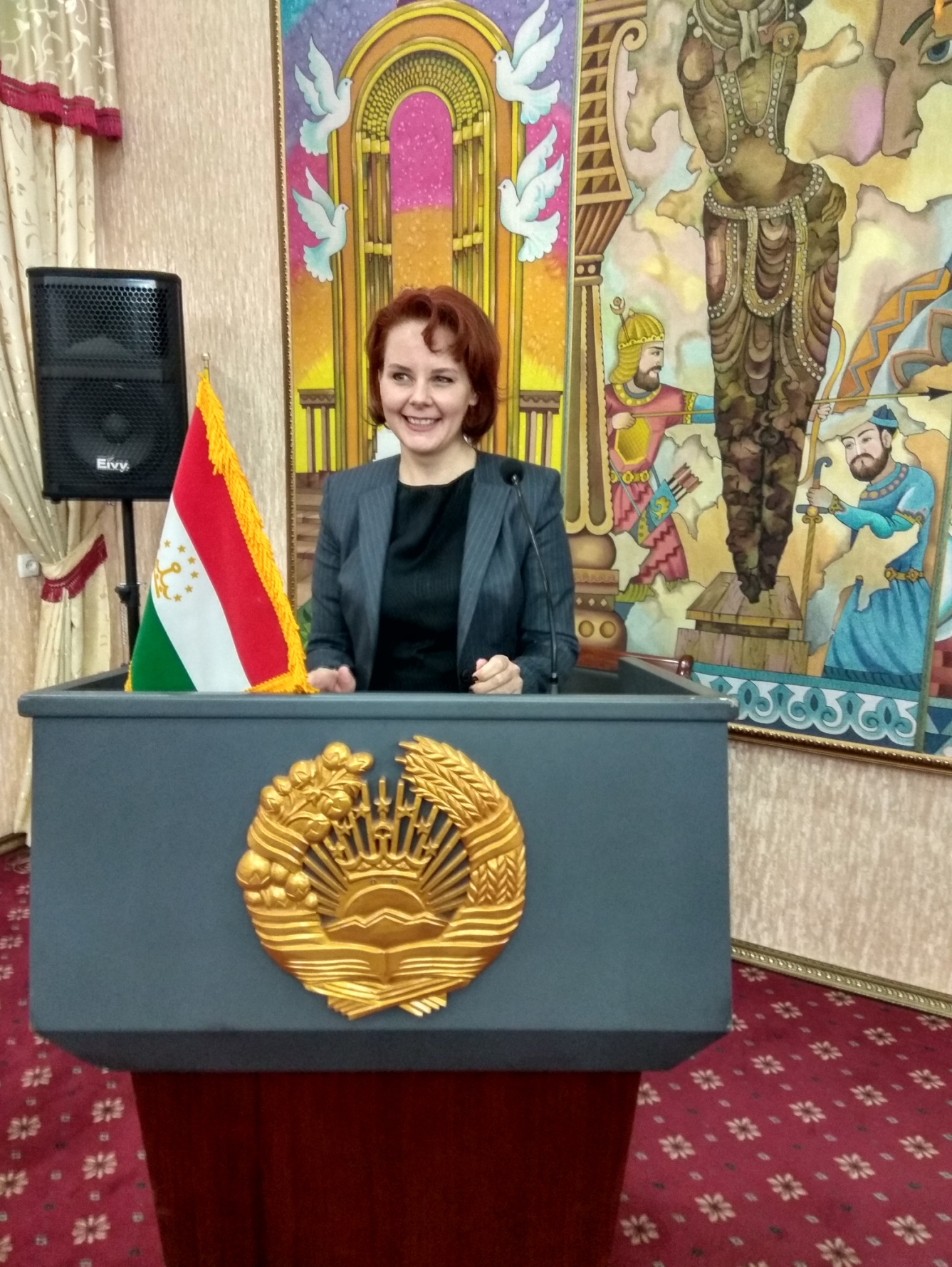 Стаж работы – 17 лет. Принимала участие в различных международных конкурсах и фестивалях в качестве исполнителя, педагога и концертмейстера. Выступала в составе симфонического оркестра (орган, рояль) Таджикского государственного академического театра им. Садриддина Айни.С 2021 года живет на Чукотке. В 2021 году учащаяся класса стала лауреатом III степени XXV окружного конкурса «Юные дарования Чукотки» в номинации «Юный пианист» ансамбль. Принимает активное участие в концертной деятельности учреждения. Смыкалова Лина Николаевна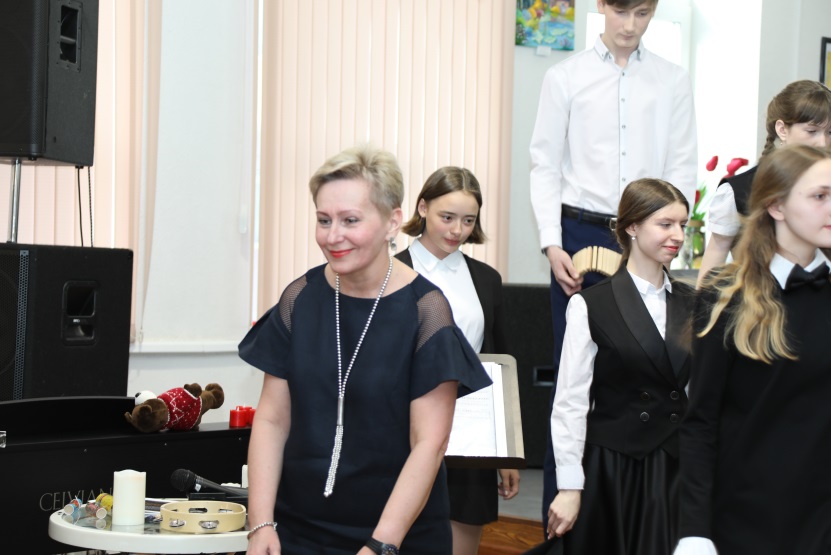 Автор и ведущая школьных вечеров для детей и юношества. Учащиеся класса неоднократно становились лауреатами окружного конкурса «Юные дарования Чукотки» в номинации «Юный теоретик». Два хоровых коллектива школы искусств «Вдохновение» и «Потешки», руководителем которых является, становились победителями окружного конкурса хоровых коллективов округа. В качестве организатора принимала участие во всех совместных культурно-образовательных проектах с Чаунским краеведческим музеем. Один из инициаторов проведения Рождественских чтений в Чаунском районе.«Почему так важны впечатления детства?Почему важно торопиться наполнить сердце и ум ребёнка светом и добром с самого раннего возраста? В детстве – сила доверия, красота, мягкость, способность к умилению, к состраданию, сила воображения, отсутствие жесткости и окамененности. Это именно та почва, в которой посеянное даёт урожай в 30,60,100 крат. Потом, когда всё окаменеет, очерствеет душа, воспринятое в детстве может снова очистить, спасти человека»(Священник Александр Ельчанинов)В силу отдаленности региона, его транспортной ограниченности, роль школ искусств округа приобретает более широкое значение. Школа искусств на Чукотке – это культурно-образовательный центр, это творческий партнёр всех учреждений культуры. Так сложилось в Певеке. Певекская школа искусств, которая через год отметит свой шестидесятилетний юбилей, тесно сотрудничает с культурно-досуговым комплексом «Айсберг», Певекской библиотекой и Чаунским краеведческим музеем. С последним партнёром нас связывает несколько культурно-образовательных проектов. Итогом первого стало издание книг под общим названием «Ты даришь мне полярное сиянье. Трилогия о Чукотке глазами детей». Кстати, первая строка названия взята из стихотворения Владимира Глебца – поэта и писателя, который был другом Певекской школы искусств. Став уникальным проектом, трилогия вызвала неподдельный интерес и о ней много говорили не только СМИ округа, но и печатные издания страны. Ещё один, не менее интересный проект «Чукотская глаголица» - азбука для самых маленьких детей. Главный вдохновитель, автор идей, организатор мероприятий, связанных с изданием – Валерия Швец-Шуст – директор Чаунского краеведческого музея. Мы же главные «наполнители» содержания – авторы большинства иллюстраций.Наша школьная жизнь насыщена событиями, впечатления от которых, мы, преподаватели, надеемся, оставят след в душах детей. Во всяком случае, мы стремимся к тому, чтобы процесс подготовки к культурному событию был насыщенным, творческим и ярким. Уже после дистанционного обучения, когда все мероприятия пришлось отложить, состоялся разговор с учащимися. Совершенно очевидно, насколько важен для детей, но главное интересен, процесс совместного творчества и причастия к большой и значимой работе, насколько захватывает и объединяет этот процесс ребят.Об опыте проведения еще одного, теперь уже духовно-нравственного, совместного проекта с Чаунским краеведческим музеем, нам бы хотелось рассказать в этой статье. Возможно, этот опыт будет интересен нашим коллегам. Название проекта – «Рождественские чтения». Проходят они ежегодно в последней декаде января, после празднования Рождества Христова, в помещении Чаунского краеведческого музея. Первые районные официальные чтения состоялись в 2016 году. Но толчком к их ежегодному проведению стал конкурс копий картин цикла Михаила Нестерова, посвященного игумену Сергию Радонежскому. Конкурс проводил Департамент образования, культуры и молодежной политики Чукотского автономного округа осенью 2013 года. Он проходил в преддверии 700-летнего юбилея Радонежского – основателя Троицкого монастыря (ныне Троице-Сергиева лавра), преобразователя монашества в Северной Руси. Учащиеся класса Марии Романовны Радионовой (отделение изобразительного искусства) приняли в нём участие. Тогда Юлия Шевченко заняла первое место, представив копию картины М.Нестерова «Видение отроку Варфоломею».При подготовке к конкурсу произошло чудо! Одна из девочек случайно перевернула на свою законченную работу баночку с водой, в которой мыла кисть. Но жидкость каким-то чудным образом сформировалась в крупные капли, и они скатились, ничуть не повредив образ преподобного Сергия Радонежского. Лишь в верхнем углу работы краски были размыты, но настолько незначительно, что копию не пришлось переписывать!В следующем, 2015 году, учащиеся отделения изобразительного искусства работали над образом Князя Владимира – инициатором Крещения Руси. Детские работы были представлены в музее. Тогда же было принято решение о проведении районных Рождественских чтений.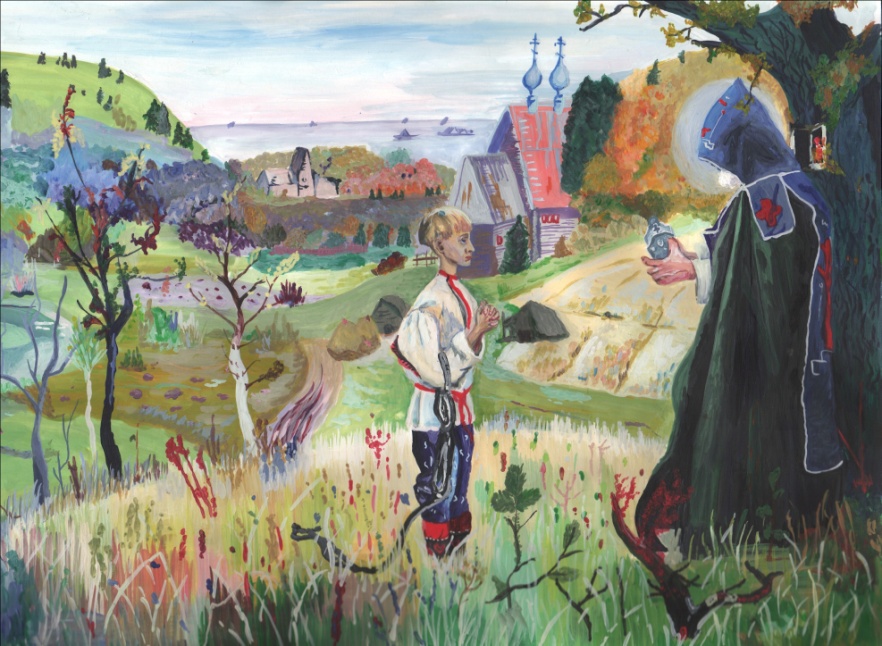 Справочно: Международные Рождественские чтения - церковно-общественный форум в сфере образования, культуры, социального служения и духовно-нравственного просвещения. Они проходят под почётным председательством Патриарха Московского и всея Руси и привлекают огромное количество участников. Организатор чтений Отдел религиозного образования и катехизации Русской православной церкви. Впервые Международные Рождественские чтения состоялись в 1993 году. Они выросли из конференции православных педагогов Москвы. Одна из задач Чтений – просвещение общества, осмысление проблем науки и культуры с точки зрения православного мировоззрения, а так же расширение сотрудничества Церкви и государства в области образования.Цель наших Чтений несколько скромнее, но не менее важная - нравственное воспитание детей через приобщение их к русской культуре, культуре православия.Мы воспользовались тематикой чтений. Их ежегодно утверждает священный Синод. Происходит это в марте. Поэтому готовиться мы можем заранее.Тематика чтений, в которых мы приняли участие:2016 год - «Традиция и новации: культура, общество, личность»;2017 год - «1917-2017: уроки столетия»;2018 год - «Нравственные ценности и будущее человечества»;2019 год - «Молодежь: свобода и ответственность»;2020 год - «Великая Победа: наследие и наследники»;2021 год - «Александр Невский: Запад и Восток, историческая память народа».С 2016 года в Рождественских чтениях принимают участие не только учащиеся отделения изобразительного искусства, но и хоровые коллективы: младший хор «Потешки» и старшая группа «Вдохновение».Репертуар рождественских выступлений хоровых коллективов:2016 год:Р.Н.П. «Вечерний звон», обработка Ю. Тугаринова (ст. хор);«Иди и смотри», муз. Ю. Донской, сл. Е. Кипер (ст. хор).2017 год:«Аллилуйя», муз. и сл. Л. Коэн (ст. хор);«Свет рождественской звезды», муз. и сл. А. Петряшевой (старший и младший коллективы).2018 год:Р.Н.П. «Во поле берёза стояла», обработка Ю. Тугаринова (ст. хор);Муз. В. Славкина, сл. Великого князя К. Романова (ст. хор) - «Когда креста нести нет мочи», Научи меня, Боже, любить»;«Новый год», муз. и сл. А. Петряшевой (старший и младший коллективы).2019 год:Р.Н.П. «Веники», обработка Ю. Тугаринова (ст. хор);«Всё возможно в Новый год», муз. В. Синенко, сл. С. Плахутиной (ст. хор);«Точка, точка, запятая», муз. Г. Гладкова, сл. Ю. Кима (мл. хор);«Вербочки», муз. А. Гречанинова, сл. А. Блока (мл. хор);«Колыбельная» муз. и сл. С. Смирнова (старший и младший коллективы).2020 год:«Щедрик», Н. Леонтович (ст. хор);«Сыновья уходят в бой», муз. и сл. В. Высоцкого (ст. хор, солист А. Малых – папа одной из участниц «Вдохновения»);«Казаки», муз. Дм. и Дан. Покрасс, сл. Ц. Солодаря (старший и младший коллективы).2021 год:«Рождество», муз. и сл. Л. Марченко (ст. хор);«Порушка-Параня», обработка В. Комарова (ст. хор).Темы Рождественских чтений всегда непростые и очень глубокие. Подготовка к ним занимает много времени и делится на три этапа: ознакомительный, подготовительный и непосредственно проведение мероприятия. В процессе проведения первого этапа – ознакомительного, нам на помощь приходят наши партнёры - работники Певекской библиотеки. Они мастерски раскрывают тему. Делают её доступной ребёнку. Ведь в чтениях принимают участие не только старшие классы, но и среднее звено учащихся.При подготовке последних Рождественских чтений, посвящённых Александру Невскому, замечательный текст написала Оксана Барожинская - учитель русского языка и литературы Центра образования г. Певек. Но провести встречу с детьми не представилось возможным – помешали ограничительные меры. В связи со сложностью эпидемической обстановки, по решению Святейшего Синода Русской Православной Церкви, Рождественские чтения были перенесены на май 2021 года. Но мы решили их провести вовремя в виртуальном режиме. Хор выступить не смог, а работы, выполненные юными художниками, были представлены на официальном сайте Чаунского краеведческого музея. По традиции Чтения проводятся при участии протоиерея Евгения – настоятеля православного прихода города. Частый гость – Глава городского округа Певек – Николай Юрьевич Леванов. Его выступления никогда не оставляют равнодушным никого. В обсуждении принимают участие представители разных возрастных и социальных групп – от блогеров до руководителей образовательных учреждений. Темы сложные. Ребят непросто вывести на активный диалог. И он, увы, не всегда происходит – не получается. Но у Чтений какой-то особенный дух - атмосфера добра, радости и искренности. Не почувствовать это невозможно! Может еще и поэтому в гостиной музея такая тишина? И хочется думать, что наши Чтения помогут их юным участникам и слушателям преодолеть многие жизненные трудности и научат быть людьми сильными духом, а значит высокой нравственности.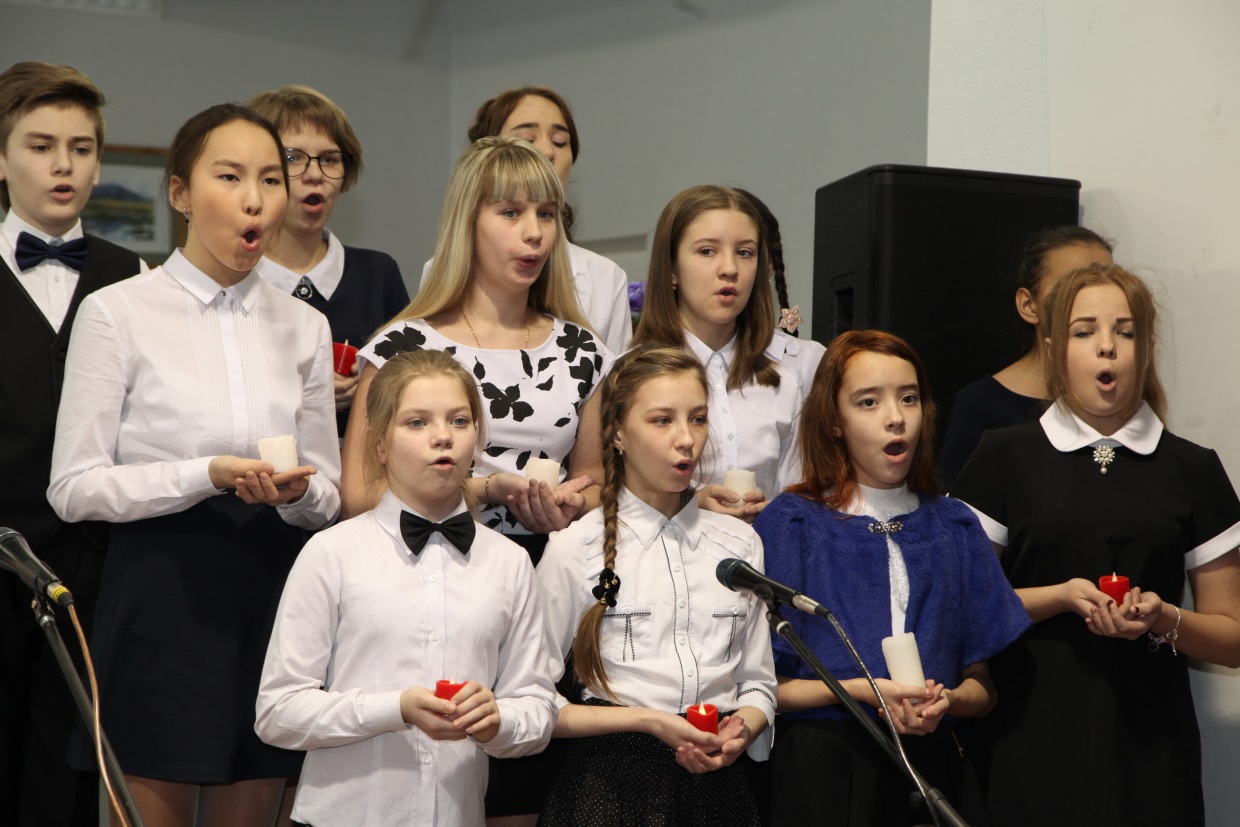 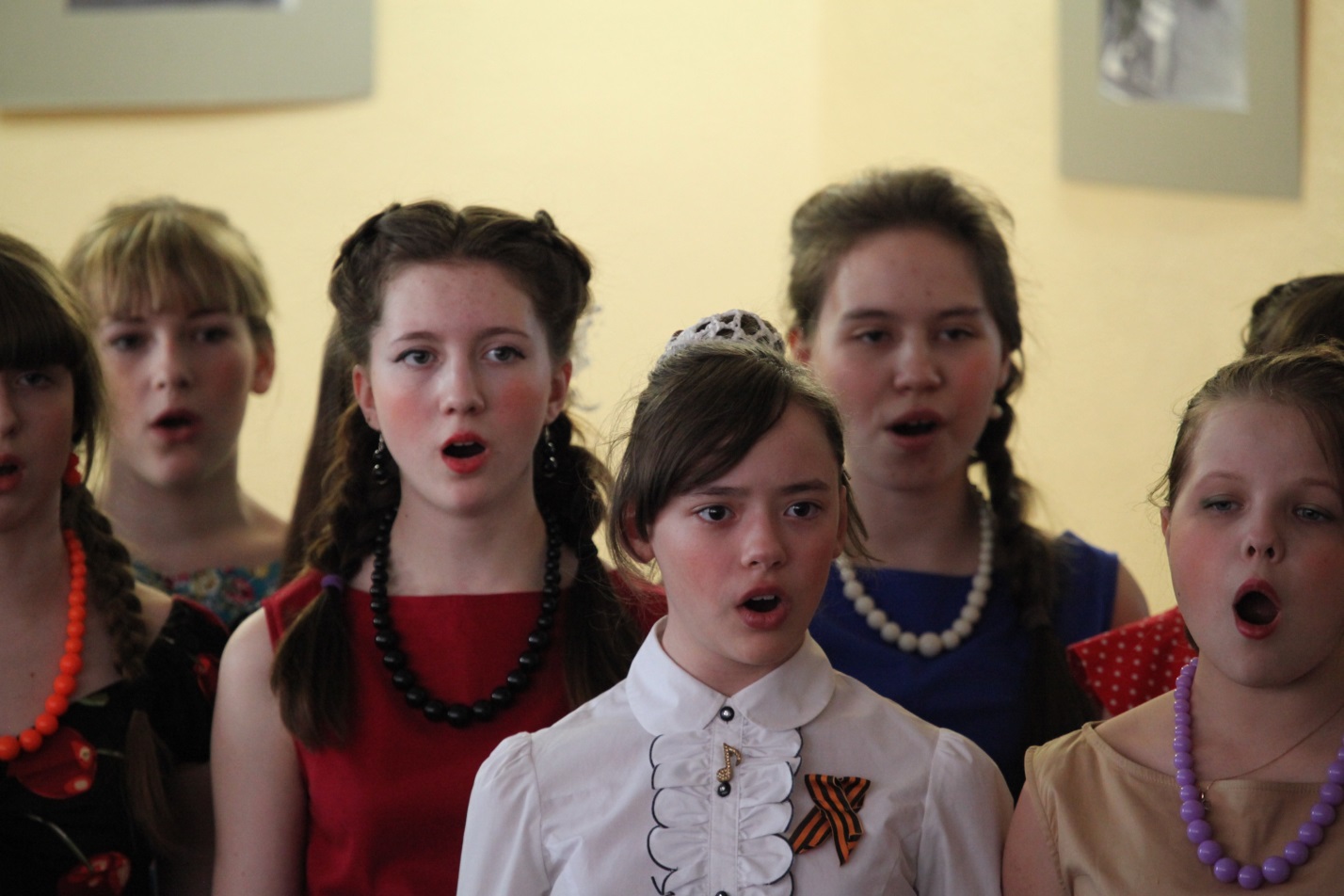 